Publicado en 28015 Madrid el 24/06/2013 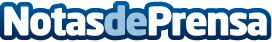 Regalos de bodasOs han invitado a una boda y no sabéis qué regalar? 
La ropa, los complementos, tenéis que ir acordes con el evento, guapos, elegantes… puffff, todo debe salir muy bien: los novios se lo merecen, es SU DÍA y todo debe quedar perfecto.Datos de contacto:Antonio Serra JuniorNota de prensa publicada en: https://www.notasdeprensa.es/regalos-de-bodas Categorias: Interiorismo http://www.notasdeprensa.es